LAMPIRANLampiran 1KISI-KISI INSTRUMEN PENELITIANPengaruh Permainan Warna Terhadap Kemampuan Berpikir Logis Anak di TK Pertiwi Kota PalopoLampiran 2LEMBAR OBSERVASI ANAKNama Anak	:Hari/Tanggal	:Keterangan:1 (Tidak mampu)	:  Anak belum mampu melakukan kegiatan yang diberikan2 (Kurang mampu)	: Anak sudah mampu melakukan kegiatan yang diberikan dengan bantuan3 (Mampu)	: Anak sudah mampu melakukan kegiatan yang diberikan tanpa bantuanRubrik Penilaian:Jika anak mampu melakukan 5-6 kegiatan dengan baik, maka anak memperoleh nilai 3 (kategori mampu)Jika anak mampu melakukan 3-4 kegiatan dengan baik, maka anak memperoleh nilai 2 (kategori kurang mampu)Jika anak hanya mampu melakukan 1-2 kegiatan, maka anak memperoleh nilai 1 (kategori tidak mampu)Lampiran 3Skenario PembelajaranPRETEST(Tes Sebelum Treatment)TujuanMengetahui kemampuan anak dalam mengenal warnaMengetahui kemampuan anak dalam mengenal bentukMengetahui kemampuan anak dalam mengenal ukuranWaktu25 menitMetodeLembar Kerja AnakMediaVisualTahapanMembuka pertemuan dengan mengucapkan salam. Assalamu’alaikum warahmatullahi wabarakatuh. Selamat pagi anak-anak…Mengajak anak untuk berdoa bersama sebelum memulai kegiatan. Sebelum memulai kegiatan kita hari ini, mari kita berdoa bersama-sama…Mengarahkan anak untuk menyimak penyampaian yang akan disampaikan melalui media visual. Nah, hari ini ibu guru akan mengajak kalian untuk mengenal warna, bentuk dan ukuran. Tapi sebelumnya ibu guru mau tau, anak-anak ibu guru ini sudah tau sejauh mana tentang ketiga bagian yang ibu guru sebutkan tadi. Nanti ibu guru akan membagikan selembar kertas pada kalian. Tugas kalian adalah menggambar di atas kertas tersebut, kemudian mewarnainya sesuka kalian. Fasilitator mencontohkan prosedur pengerjaan lembar kerja sambil menjelaskan mengenai aturannya pada anak. Setelah itu mengajak anak untuk mengerjakan lembar kerja mereka. Demikianlah kegiatan kita hari ini. Ibu guru harap, kalian bisa mengingat dan mengenal warna, bentuk dan ukuran tadi.PERLAKUAN(Hari ke-1)Materi	: Pengenalan warna primer, sekunder, tersierPengenalan materi diterapkan dalam bentuk sebuah permainan warna. Adapun kegiatan yang akan dilakukan adalah pertama-tama guru akan memberikan penjelasan mengenai warna dan hasil pencampurannya, kemudian guru akan mencontohkan dengan mencampurkan warna-warna yang telah disediakan sebelumnya hingga menghasilkan berbagai macam warna baru. Setelah itu guru mengajak anak untuk mencoba permainan warna tersebut dan membiarkan mereka untuk membuktikannya kembali. Kemudian anak diminta untuk menyebutkan warna dasar (primer) dan hasil pencampuran dari warna-warna tersebut.TujuanAnak dapat mengenal warna primerAnak dapat mengenal warna sekunderAnak dapat mengenal warna tersierWaktu25 menitMetodeMenyimak dan Tanya jawabMediaVisualTahapanMembuka pertemuan dengan mengucapkan salam. Assalamu’alaikum warahmatullahi wabarakatuh. Selamat pagi anak-anak…Mengajak anak untuk berdoa bersama sebelum memulai kegiatan. Sebelum memulai kegiatan kita hari ini, mari kita berdoa bersama-sama…Mengarahkan anak untuk menyimak materi yang akan ditampilkan melalui media visual. Nah, kegiatan pertama kita hari ini sedikit berbeda dari biasanya. Nanti ibu guru akan mengajak kalian untuk bermain warna. Disini ibu guru sudah menyiapkan tiga macam warna. Ada warna merah, kuning, dan biru. Nanti ibu guru akan mencontohkan terlebih dulu, kemudian memberikan penjelasan tentang warna dan hasil pencampurannya. Selanjutnya ibu guru akan memberikan kesempatan kepada kalian untuk membuktikan sendiri penjelasan yang ibu berikan sebelumnya. Setelah itu ibu guru akan bertanya dan meminta kalian untuk menceritakan apa saja yang telah kalian pahami melalui permainan warna ini. Mengerti? Jadi anak-anak ibu guru harus memperhatikan dengan baik ya. Nah, sekarang ibu guru minta agar kalian duduk rapi di tempat duduk masing-masing. Kita akan mulai permainan kita hari ini.Fasilitator mencontohkan prosedur pelaksanaan permainan warna sambil menjelaskan mengenai warna dan hasil pencampurannya pada anak. Setelah itu mengajak anak untuk mencoba dan membuktikannya kembali. Demikianlah kegiatan kita tentang bermain warna hari ini. Ibu guru harap, kalian bisa mengingat dan mengenal warna dan macam-macam warna tadi.Fasilitator melakukan tanya jawab dengan anak dengan kondisi santai setelah semua kegiatan berakhir. (10 menit sebelum anak pulang). Sebelum kita pulang, ibu guru mau bertanya-tanya kepada kalian. Masih ingat dengan kegiatan bermain warna kita tadi? Mungkin ada yang ingat, ada juga yang sudah lupa. Kalau begitu, sebelum pulang ayo kita ingat bersama-sama. Ibu guru nanti akan memperlihatkan satu warna, bagi kalian yang tahu langsung angkat tangan dan menyebutkan warna apa yang diperlihatkan ya. Sudah siap? Baiklah mari kita mulai.PERLAKUAN(Hari ke-2)Materi	: Pengenalan ukuranPengenalan materi diterapkan dalam bentuk sebuah permainan warna. Adapun kegiatan yang akan dilakukan adalah pertama-tama guru akan memberikan penjelasan mengenai beberapa macam ukuran, kemudian guru akan mencontohkan dengan mencampurkan warna-warna yang sudah disiapkan, lalu guru akan menjelaskan perbandingan ukuran banyak-sedikit serta perbandingan panjang-pendek melalui hasil pencampuran dari jumlah volume air dan pewarna yang dicampurkan menggunakan alat yang telah disediakan. Setelah itu guru mengajak anak untuk mencoba permainan warna tersebut dan membiarkan mereka untuk membuktikannya kembali. Kemudian anak diminta untuk menyebutkan ukuran banyak-sedikit dan panjang-pendek serta perbedaan masing-masing.TujuanAnak dapat mengenal ukuran banyak-sedikitAnak dapat mengenal ukuran panjang-pendekWaktu25 menitMetodeMenyimak dan Tanya jawabMediaVisualTahapanMembuka pertemuan dengan mengucapkan salam. Assalamu’alaikum warahmatullahi wabarakatuh. Selamat pagi anak-anak…Mengajak anak untuk berdoa bersama sebelum memulai kegiatan. Sebelum memulai kegiatan kita hari ini, mari kita berdoa bersama-sama…Mengarahkan anak untuk menyimak materi yang akan ditampilkan melalui media visual. Nah, kegiatan kita hari ini hampir sama dengan sebelumnya. Nanti ibu guru akan kembali mengajak kalian untuk bermain warna. Disini ibu guru sudah menyiapkan tiga macam warna. Ada warna merah, kuning, dan biru.Nanti ibu guru akan mencontohkan terlebih dulu, kemudian memberikan penjelasan tentang ukuran dan masing-masing perbedaannya. Selanjutnya ibu guru akan memberikan kesempatan kepada kalian untuk membuktikan sendiri penjelasan yang ibu berikan sebelumnya. Setelah itu ibu guru akan bertanya dan meminta kalian untuk menceritakan apa saja yang telah kalian pahami melalui permainan warna ini. Mengerti? Jadi anak-anak ibu guru harus memperhatikan dengan baik ya. Nah, sekarang ibu guru minta agar kalian duduk rapi di tempat duduk masing-masing. Kita akan mulai permainan kita hari ini.Fasilitator mencontohkan prosedur pelaksanaan permainan warna sambil menjelaskan mengenai warna dan hasil pencampurannya pada anak. Setelah itu mengajak anak untuk mencoba dan membuktikannya kembali. Demikianlah kegiatan kita tentang bermain warna hari ini. Ibu guru harap, kalian bisa mengingat dan mengenal ukuran dan masing-masing perbedaannya tadi.Fasilitator melakukan tanya jawab dengan anak dengan kondisi santai setelah semua kegiatan berakhir. (10 menit sebelum anak pulang). Sebelum kita pulang, ibu guru mau bertanya-tanya kepada kalian. Masih ingat dengan kegiatan bermain warna kita tadi? Mungkin ada yang ingat, ada juga yang sudah lupa. Kalau begitu, sebelum pulang ayo kita ingat bersama-sama. Ibu guru nanti akan memperlihatkan satu ukuran, bagi kalian yang tahu langsung angkat tangan dan menyebutkan ukuran apa yang diperlihatkan ya. Sudah siap? Baiklah mari kita mulai.PERLAKUAN(Hari ke-3)Materi	: Pengenalan bentukPengenalan materi diterapkan dalam bentuk sebuah permainan warna yang ditranspormasikan dalam permainan tanah liat atau playdough. Adapun kegiatan yang akan dilakukan adalah pertama-tama guru akan memberikan penjelasan mengenai beberapa macam bentuk, kemudian guru akan mencontohkan dengan membuat playdough menjadi sebuah bentuk dasar seperti lingkaran, segitiga dan segiempat, lalu guru akan menjelaskan perbedaan masing-masing dari ketiga bentuk tersebut. Setelah itu guru mengajak anak untuk mencoba playdough tersebut dan membiarkan mereka untuk membuktikannya kembali. Kemudian anak diminta untuk menyebutkan macam-macam bentuk dan perbedaan masing-masing dari bentuk tersebut.TujuanAnak dapat mengenal bentuk lingkaranAnak dapat mengenal bentuk segitigaAnak dapat mengenal bentuk segiempatWaktu25 menitMetodeMenyimak dan Tanya jawabMediaVisualTahapanMembuka pertemuan dengan mengucapkan salam. Assalamu’alaikum warahmatullahi wabarakatuh. Selamat pagi anak-anak…Mengajak anak untuk berdoa bersama sebelum memulai kegiatan. Sebelum memulai kegiatan kita hari ini, mari kita berdoa bersama-sama…Mengarahkan anak untuk menyimak materi yang akan ditampilkan melalui media visual. Nah, kegiatan kita hari ini hampir sama dengan sebelumnya. Nanti ibu guru akan kembali mengajak kalian untuk bermain warna. Tapi tidak lagi menggunakan pewarna seperti yang kita gunakan kemarin. Hari ini kita akan bermain warna dengan menggunakan tanah liat atau playdough Disini ibu guru sudah menyiapkan tiga macam warna playdough. Ada warna merah, kuning, dan biru.Nanti ibu guru akan mencontohkan terlebih dulu, kemudian memberikan penjelasan tentang bentuk dan masing-masing perbedaannya. Selanjutnya ibu guru akan memberikan kesempatan kepada kalian untuk membuktikan sendiri penjelasan yang ibu berikan sebelumnya. Setelah itu ibu guru akan bertanya dan meminta kalian untuk menceritakan apa saja yang telah kalian pahami melalui permainan playdough ini. Mengerti? Jadi anak-anak ibu guru harus memperhatikan dengan baik ya. Nah, sekarang ibu guru minta agar kalian duduk rapi di tempat duduk masing-masing. Kita akan mulai permainan kita hari ini.Fasilitator mencontohkan prosedur pelaksanaan permainan warna sambil menjelaskan mengenai warna dan hasil pencampurannya pada anak. Setelah itu mengajak anak untuk mencoba dan membuktikannya kembali. Demikianlah kegiatan kita tentang permainan playdough hari ini. Ibu guru harap, kalian bisa mengingat dan mengenal bentuk dan masing-masing perbedaannya tadi.Fasilitator melakukan tanya jawab dengan anak dengan kondisi santai setelah semua kegiatan berakhir. (10 menit sebelum anak pulang). Sebelum kita pulang, ibu guru mau bertanya-tanya kepada kalian. Masih ingat dengan kegiatan bermain playdouh kita tadi? Mungkin ada yang ingat, ada juga yang sudah lupa. Kalau begitu, sebelum pulang ayo kita ingat bersama-sama. Ibu guru nanti akan memperlihatkan satu bentuk, bagi kalian yang tahu langsung angkat tangan dan menyebutkan bentuk apa yang diperlihatkan ya. Sudah siap? Baiklah mari kita mulai.PERLAKUAN(Hari ke-3)Materi	: Pengenalan bentukPengenalan materi diterapkan dalam bentuk sebuah permainan warna yang ditranspormasikan dalam permainan tanah liat atau playdough. Adapun kegiatan yang akan dilakukan adalah pertama-tama guru akan memberikan penjelasan mengenai beberapa macam bentuk, kemudian guru akan mencontohkan dengan membuat playdough menjadi sebuah bentuk dasar seperti lingkaran, segitiga dan segiempat, lalu guru akan menjelaskan perbedaan masing-masing dari ketiga bentuk tersebut. Setelah itu guru mengajak anak untuk mencoba playdough tersebut dan membiarkan mereka untuk membuktikannya kembali. Kemudian anak diminta untuk menyebutkan macam-macam bentuk dan perbedaan masing-masing dari bentuk tersebut.TujuanAnak dapat mengenal bentuk lingkaranAnak dapat mengenal bentuk segitigaAnak dapat mengenal bentuk segiempatWaktu25 menitMetodeMenyimak dan Tanya jawabMediaVisualTahapanMembuka pertemuan dengan mengucapkan salam. Assalamu’alaikum warahmatullahi wabarakatuh. Selamat pagi anak-anak…Mengajak anak untuk berdoa bersama sebelum memulai kegiatan. Sebelum memulai kegiatan kita hari ini, mari kita berdoa bersama-sama…Mengarahkan anak untuk menyimak materi yang akan ditampilkan melalui media visual. Nah, kegiatan kita hari ini hampir sama dengan sebelumnya. Nanti ibu guru akan kembali mengajak kalian untuk bermain warna. Tapi tidak lagi menggunakan pewarna seperti yang kita gunakan kemarin. Hari ini kita akan bermain warna dengan menggunakan tanah liat atau playdough Disini ibu guru sudah menyiapkan tiga macam warna playdough. Ada warna merah, kuning, dan biru.Nanti ibu guru akan mencontohkan terlebih dulu, kemudian memberikan penjelasan tentang bentuk dan masing-masing perbedaannya. Selanjutnya ibu guru akan memberikan kesempatan kepada kalian untuk membuktikan sendiri penjelasan yang ibu berikan sebelumnya. Setelah itu ibu guru akan bertanya dan meminta kalian untuk menceritakan apa saja yang telah kalian pahami melalui permainan playdough ini. Mengerti? Jadi anak-anak ibu guru harus memperhatikan dengan baik ya. Nah, sekarang ibu guru minta agar kalian duduk rapi di tempat duduk masing-masing. Kita akan mulai permainan kita hari ini.Fasilitator mencontohkan prosedur pelaksanaan permainan warna sambil menjelaskan mengenai warna dan hasil pencampurannya pada anak. Setelah itu mengajak anak untuk mencoba dan membuktikannya kembali. Demikianlah kegiatan kita tentang permainan playdough hari ini. Ibu guru harap, kalian bisa mengingat dan mengenal bentuk dan masing-masing perbedaannya tadi.Fasilitator melakukan tanya jawab dengan anak dengan kondisi santai setelah semua kegiatan berakhir. (10 menit sebelum anak pulang). Sebelum kita pulang, ibu guru mau bertanya-tanya kepada kalian. Masih ingat dengan kegiatan bermain playdouh kita tadi? Mungkin ada yang ingat, ada juga yang sudah lupa. Kalau begitu, sebelum pulang ayo kita ingat bersama-sama. Ibu guru nanti akan memperlihatkan satu bentuk, bagi kalian yang tahu langsung angkat tangan dan menyebutkan bentuk apa yang diperlihatkan ya. Sudah siap? Baiklah mari kita mulai.POSTTEST(Tes Setelah Treatment)TujuanMengetahui kemampuan anak dalam mengenal warnaMengetahui kemampuan anak dalam mengenal bentukMengetahui kemampuan anak dalam mengenal ukuranWaktu25 menitMetodeLembar Kerja AnakMediaVisualTahapanMembuka pertemuan dengan mengucapkan salam. Assalamu’alaikum warahmatullahi wabarakatuh. Selamat pagi anak-anak…Mengajak anak untuk berdoa bersama sebelum memulai kegiatan. Sebelum memulai kegiatan kita hari ini, mari kita berdoa bersama-sama…Mengarahkan anak untuk menyimak penyampaian yang akan disampaikan melalui media visual. Nah, hari ini ibu guru mau tau. Setelah bermain dengan warna, bentuk dan ukuran beberapa hari yang lalu, apakah anak-anak ibu guru ini sudah mengenal dan betul-betul mengingat apa saja yang sudah kita pelajari bersama sebelumnya. Nanti ibu guru akan membagikan selembar kertas pada kalian. Tugas kalian adalah menggambar di atas kertas tersebut, kemudian mewarnainya sesuka kalian. Fasilitator mencontohkan prosedur pengerjaan lembar kerja sambil menjelaskan mengenai aturannya pada anak. Setelah itu mengajak anak untuk mengerjakan lembar kerja mereka. Demikianlah kegiatan kita hari ini. Ibu guru harap, kalian bisa mengingat dan mengenal warna, bentuk dan ukuran tadi.Fasilitator melakukaan tanya jawab dengan anak dengan kondisi santai setelah semua kegiatan berakhir. (10 menit sebelum anak pulang). Sebelum kita pulang, ibu guru mau bertanya-tanya kepada kalian. Masih ingat dengan kegiatan kita tadi? Mungkin ada yang ingat, ada juga yang sudah lupa. Kalau begitu, sebelum pulang ayo kita ingat bersama-sama. Ibu guru nanti akan memperlihatkan satu warna, bentuk dan ukuran. Bagi kalian yang tahu langsung angkat tangan dan menyebutkan warna, bentuk dan ukuran apa yang diperlihatkan ya. Sudah siap? Baiklah mari kita mulai.Lampiran 4Mencari Ranking:Nilai						Ranking12   	3     (1+2+3+4+5) : 512   	   312   	   312   	   312   	   34   	  10,5     (6+7+8+9+10+11+12+13+14+15) : 104   	  10,54   	  10,54   	  10,54   	   10,54   	  10,54   	  10,54   	  10,54   	  10,54   	  10,5 Lampiran 5Penyelesaian rumus mencari nilai Z:			N ( N + 1 ) Z	=	T  -     4√ N (N+1) (2N+1) 24			      15 (15 + 1 )Z	=	120 -	–	4		√ 15 (15 + 1) (2 x 15 + 1 )				24			      120 – 60Z	=						√ 240 x 32			24				60Z	=         				3,7Z	= 		          16,21Ket : Z = Landasan PengujianT	 = Keseluruhan Jumlah Rangking yang Bertanda SamaN = Jumlah SampelLampiran 6Tabel Harga-Harga Kritis T Dalam Tes Rangking Bertanda Data Berpasangan WilcoxonLampiran 7Tabel wilcoxon Z tabel untuk dua sampel berhubungan (dependen)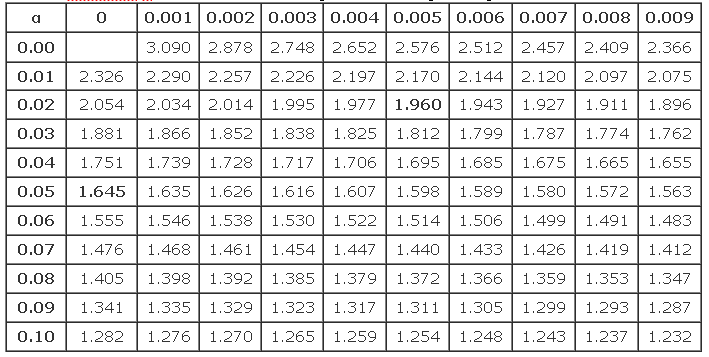 RIWAYAT HIDUP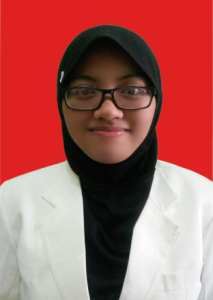 Andi Anisfadila Ayari Putri. Lahir di Masamba pada tanggal 1 April 1994 dari pasangan Bapak Syahrir Sanusi dan Ibu Ratnasari. Penulis berkebangsaan Indonesia dan beragama Islam.Adapun riwayat pendidikan penulis, pada tahun 2006 lulus dari SD 440 Saleko’e Palopo. Kemudian melanjutkan di SMP Negeri 3 Palopo dan lulus pada tahun 2009. Pada tahun 2012 lulus dari SMA Negeri 3 Palopo, dan melanjutkan studi pendidikan di Universitas Negeri Makassar Fakultas Ilmu Pendidikan Prodi Pendidikan Guru Pendidikan Anak Usia Dini.Penulis pernah aktif di beberapa organisasi seperti: ReMas (Remaja Masjid) pada saat SMP-SMA; dan FOSMA (Forum Silaturahim Mahasiswa) yang menjabat dalam kepengurusan sebagai ketua divisi internal periode 2014-2015. Selain itu Penulis juga aktif menjadi MC di beberapa kegiatan kampus dan di luar kampus.   Variabel PenelitianIndikatorNomor ButirJumlah ButirKemampuan Berpikir LogisMengenal warna1, 2, 3, 4, 5, 66Kemampuan Berpikir LogisMengenal ukuran7, 8, 9, 10, 11, 12, 137Kemampuan Berpikir LogisMengenal bentuk14, 15, 16, 17, 18, 19, 207Kemampuan Berpikir LogisTotal ButirTotal Butir20Variabel PenelitianIndikatorKegiatanHasil yang dicapaiHasil yang dicapaiHasil yang dicapaiVariabel PenelitianIndikatorKegiatan123Kemampuan Berpikir Logis Mengenal warnaMenyebutkan warna dasar (merah, kuning, biru)Kemampuan Berpikir Logis Mengenal warnaMembedakan warna merah dan jingga (orange)Kemampuan Berpikir Logis Mengenal warnaMembedakan warna biru dan unguKemampuan Berpikir Logis Mengenal warnaMencampurkan warna dasar menjadi warna sekunderKemampuan Berpikir Logis Mengenal warnaMencampurkan warna dasar dan sekunder menjadi warna tersierKemampuan Berpikir Logis Mengenal warnaMenceritakan kembali proses pencampuran warnaKemampuan Berpikir Logis Mengenal ukuranMenyebutkan sebuah benda yang memiliki ukuran panjang/pendekKemampuan Berpikir Logis Mengenal ukuranMenyebutkan sebuah benda yang memiliki ukuran banyak/sedikitKemampuan Berpikir Logis Mengenal ukuranMembedakan benda berukuran panjang/pendekKemampuan Berpikir Logis Mengenal ukuranMembedakan benda berukuran banyak/sedikitKemampuan Berpikir Logis Mengenal ukuranMenjelaskan apa yang akan terjadi jika sebuah benda elastis ditarikKemampuan Berpikir Logis Menjelaskan apa yang akan terjadi jika benda cair ditambahkan volumenyaKemampuan Berpikir Logis Menjelaskan apa yang akan terjadi jika benda cair dikurangi volumenyaKemampuan Berpikir Logis Mengenal bentukMenyebutkan bentuk lingkaranKemampuan Berpikir Logis Mengenal bentukMenyebutkan bentuk segitigaKemampuan Berpikir Logis Mengenal bentukMenyebutkan bentuk segiempatKemampuan Berpikir Logis Mengenal bentukMembedakan bentuk lingkaranMengenal bentukMembedakan bentuk segitigaMengenal bentukMembedakan bentuk segiempatMengenal bentukMenjelaskan karakteristik lingkaran, segitiga, segiiempatNTingkat signifikasi untuk tes atau sisiTingkat signifikasi untuk tes atau sisiTingkat signifikasi untuk tes atau sisiN0,0250,010,005NTingkat signifikasi untuk tes dua sisiTingkat signifikasi untuk tes dua sisiTingkat signifikasi untuk tes dua sisiN0,050,020,01678910111213141516171819202122232425024682111417212530354046525966738189-023571013102024283338434956626977--0235710131620232832384349556168